Le conditionnel présentpar FLE Nantes.Quand utiliser le conditionnel présent ?Le conditionnel est un mode (comme l’indicatif, le subjonctif ou l’impératif).Le conditionnel présent sert à exprimer :→ la politesse : Pourriez-vous répéter la question ?→ un souhait : J’aimerais partir en vacances au bord de la mer.→ un conseil : Tu devrais arrêter de fumer, c’est mauvais pour ta santé.→ quelque chose d’hypothétique (pas de certitude), attention car dans ce cas avec « si » le verbe qui suit est à l’imparfait :Si j’étais maire de Nantes, je construirais un nouveau pont.Je voudrais installer des bancs publiques où les personnes âgées se reposeraient, elles pourraient ainsi sortir plus souvent.→ un futur dans le passé : Je ne pensais pas que tu viendrais.⇒ Dans ce cas « penser » = passé et « venir » = futur par rapport à « penser ».Le conditionnel présent - conjugaison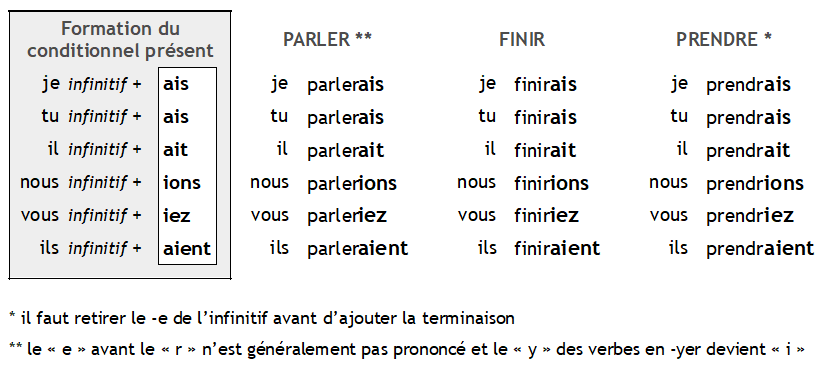 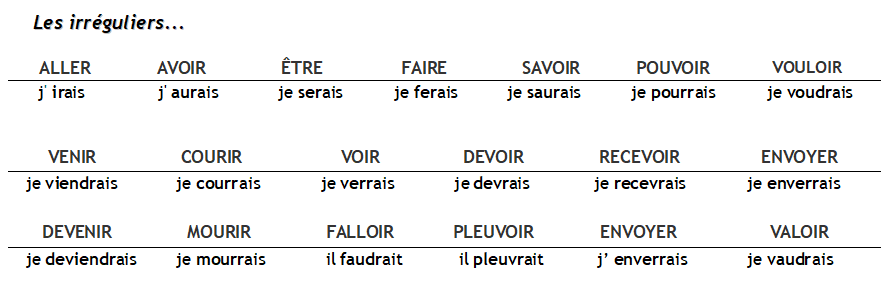 